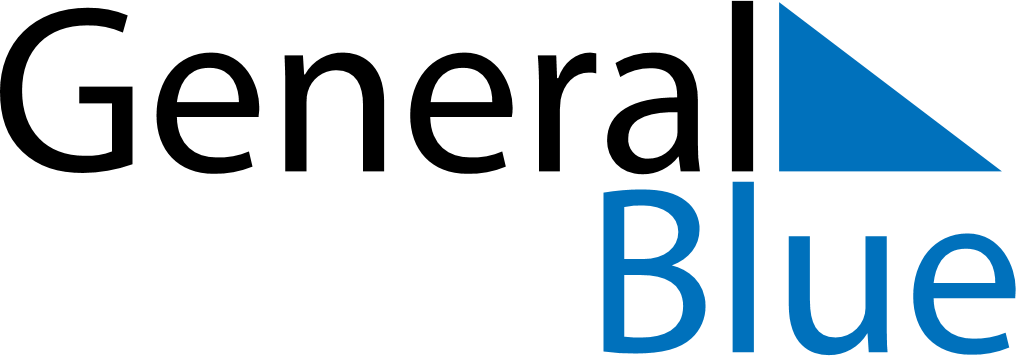 August 2020August 2020August 2020August 2020Central African RepublicCentral African RepublicCentral African RepublicMondayTuesdayWednesdayThursdayFridaySaturdaySaturdaySunday112345678891011121314151516Independence DayAssumptionAssumption1718192021222223242526272829293031